РЕВИЗИОННАЯ КОМИССИЯ МУНИЦИПАЛЬНОГО ОБРАЗОВАНИЯМУНИЦИПАЛЬНОГО РАЙОНА «СОСНОГОРСК»   «СОСНОГОРСК» МУНИЦИПАЛЬНÖЙ РАЙОНЛÖНМУНИЦИПАЛЬНÖЙ ЮКÖНСА РЕВИЗИОННÖЙ КОМИССИЯПРИКАЗ    от  30 декабря 2019 года                                                                                      № 22    		 г. СосногорскВ целях установления причин и условий возникновения коррупционных рисков в деятельности Ревизионной комиссии муниципального образования муниципального района «Сосногорск», а также мониторинга коррупционных рисков и их устраненияПРИКАЗЫВАЮ:1. Создать рабочую группу по оценке коррупционных рисков, возникающих при реализации Ревизионной комиссии муниципального образования муниципального района «Сосногорск» своих функций (далее – рабочая группа), в составе согласно приложению 1.2. Утвердить Положение о рабочей группе согласно приложению 2.3. Рабочей группе ежеквартально, не позднее 15 числа месяца, следующего за отчетным,представлять в Комиссию Ревизионной комиссии муниципального образования муниципального района «Сосногорск» по соблюдению требований к служебному поведению государственных гражданских служащих и урегулированию конфликта интересов отчет о результатах деятельности рабочей группы.4. Контроль за исполнением настоящего Приказа оставляю за собой.Председатель Ревизионной комиссии	            Н.В. Русскихмуниципального образованиямуниципального района «Сосногорск»Приложение 1 к приказу                                                                                                                Председателя Ревизионной комиссии                                                                                   муниципального образования                                                                                                 муниципального района «Сосногорск»от «30» декабря 2019г. № 22Составрабочей группы по оценке коррупционных рисков, возникающих при реализации Ревизионной комиссии муниципального образования муниципального района «Сосногорск» Представители научных организаций и образовательных учреждений среднего профессионального, высшего профессионального и дополнительного профессионального образования, деятельность которых связана с государственной (муниципальной) службой) (член рабочей группы (по согласованию)).Приложение 2 к приказу                                                                                                                Председателя Ревизионной комиссии                                                                                   муниципального образования                                                                                                 муниципального района «Сосногорск»от «30» декабря 2019 г. № 22		Положение	о рабочей группе по оценке коррупционных рисков, возникающих при реализации Ревизионной комиссии муниципального образования муниципального района «Сосногорск» своих функций1. Настоящим Положением определяется порядок работы рабочей группы по оценке коррупционных рисков, возникающих при реализации Ревизионной комиссии муниципального образования муниципального района «Сосногорск» своих функций (далее - рабочая группа), образуемой в целях установления причин и условий возникновения коррупционных рисков в деятельности Ревизионной комиссии муниципального образования муниципального района «Сосногорск», а также мониторинга коррупционных рисков и их устранения.2. Рабочая группа руководствуется в своей деятельности Конституцией Российской Федерации, федеральными конституционными законами, федеральными законами, правовыми актами Президента Российской Федерации и Правительства Российской Федерации, Конституцией Республики Коми, законами Республики Коми, правовыми актами Главы Республики Коми, Правительства Республики Коми, и Ревизионной комиссии муниципального образования муниципального района «Сосногорск», а также настоящим Положением.3. Основными задачами рабочей группы являются: проведение анализа реализуемых Ревизионной комиссии муниципального образования муниципального района «Сосногорск»,функций, определение коррупциогенных факторов при их осуществлении, разработка комплекса правовых и организационных мер по минимизации выявленных коррупционных рисков.4. Рабочая группа рассматривает вопросы:1) по проведению оценки коррупционных рисков;2) по разработке карт коррупционных рисков и мер по минимизации выявленных коррупционных рисков; 3) по внесению изменений в карты коррупционных рисков; 4) по оценке эффективности мер по минимизации выявленных коррупционных рисков при их реализации;5) по подготовке и (или) уточнению перечня коррупционно-опасных функций и  перечня должностей, замещение которых связано с коррупционными рисками.5. Рабочая группа образуется правовым актом Ревизионной комиссии муниципального образования муниципального района «Сосногорск».6. В состав рабочей группы входят муниципальные служащие Ревизионной комиссии муниципального образования муниципального района «Сосногорск», а также независимые эксперты (представители научных организаций и образовательных учреждений среднего профессионального, высшего профессионального и дополнительного профессионального образования, деятельность которых связана с государственной (муниципальной) службой.Число независимых экспертов должно составлять не менее одной четверти от общего числа членов рабочей группы.В состав рабочей группы в обязательном порядке включается лицо, ответственное за работу по профилактике коррупционных и иных правонарушений в Ревизионной комиссии муниципального образования муниципального района «Сосногорск» – секретарь рабочей группы.7. Рабочую группу возглавляет руководитель рабочей группы (в случае его отсутствия – заместитель руководителя рабочей группы).Руководитель рабочей группы (в случае его отсутствия – заместитель руководителя рабочей группы):1) на основе предложений членов рабочей группы: формирует и утверждает План работы рабочей группы; формирует повестку дня очередного заседания рабочей группы;2) осуществляет организацию и контроль за деятельностью рабочей группы;3) контролирует выполнение Плана работы рабочей группы;4) вносит при необходимости на рассмотрение рабочей группы внеплановые вопросы;5) определяет место, время проведения и повестку дня заседания рабочей группы;6) ведет заседания рабочей группы;7) дает обязательные для исполнения поручения членам рабочей группы;8) обеспечивает подготовку информации и представление сводной информации по исполнению Плана работы рабочей группы, отчетов о результатах деятельности рабочей группы;9) доводит решения рабочей группы до руководителя Ревизионной комиссии муниципального образования муниципального района «Сосногорск».8. Секретарь рабочей группы:1) формирует предложения по проекту повестки заседаний рабочей группы для утверждения руководителем рабочей группы;2) осуществляет подготовку необходимых материалов к заседаниям рабочей группы, а также проектов решений рабочей группы;3) информирует членов рабочей группы о времени и месте проведения заседания рабочей группы, обеспечивает их необходимыми справочно-информационными материалами;4) по поручению руководителя рабочей группы (в случае его отсутствия – заместителя руководителя рабочей группы) приглашает на заседание муниципальных служащих Ревизионной комиссии муниципального образования муниципального района «Сосногорск» для участия в работе рабочей группы;5) ведет протокол заседания рабочей группы;6) направляет протокол заседания рабочей группы членам рабочей группы; 7) ведет учет, контроль исполнения и хранение протоколов и решений рабочей группы с сопроводительными материалами;8) осуществляет контроль исполнение Плана работы рабочей группы, поручений и решений рабочей группы, содержащихся в протоколах рабочей группы, соблюдения сроков исполнения;9) осуществляет подготовку в установленные сроки проекта сводной информации по исполнению решений рабочей группы, Плана работы рабочей группы, отчетов о результатах деятельности рабочей группы;10) вносит руководителю рабочей группы (в случае его отсутствия – заместителю руководителя рабочей группы) предложения по Плану работы рабочей группы;11) несет ответственность за информационное, организационно - техническое и экспертное обеспечение деятельности рабочей группы.9. Члены рабочей группы:1) в пределах своей компетенции участвуют в заседаниях рабочей группы и обсуждении рассматриваемых на них вопросов;2) участвуют в голосовании по обсуждаемым вопросам;3) участвуют в реализации принятых рабочей группой решений и полномочий;4) в установленные сроки:по поручению руководителя рабочей группы осуществляют подготовку материалов для рассмотрения на заседаниях рабочей группы;осуществляют подготовку и представление руководителю рабочей группы (в случае его отсутствия – заместителю руководителя рабочей группы) информации по исполнению Плана работы рабочей группы, поручений и решений рабочей группы, содержащихся в протоколах рабочей группы в части, касающейся;5) вносят руководителю рабочей группы (в случае его отсутствия – заместителю руководителя рабочей группы) предложения:по Плану работы рабочей группы;по проектам повестки и порядку ведения заседаний рабочей группы;по существу рассматриваемых вопросов и созыву внеочередных заседаний рабочей группы;6) вносят руководителю рабочей группы (в случае его отсутствия – заместителю руководителя рабочей группы) предложения о подготовке проектов нормативных правовых актов Ревизионной комиссии муниципального образования муниципального района «Сосногорск» по вопросам противодействия коррупции.10. Деятельность рабочей группы осуществляется на основе коллегиальности, открытого обсуждения вопросов, относящихся к ее компетенции. Формой деятельности рабочей группы являются заседания. Заседания рабочей группы проводятся по мере необходимости, но не реже одного раза в квартал. Заседание рабочей группы созывает секретарь рабочей группы по согласованию с руководителем рабочей группы (в случае его отсутствия – заместителем руководителя рабочей группы). Заседание рабочей группы является правомочном, если на нем присутствует более половины от установленного числа членов рабочей группы. Члены рабочей группы участвуют в заседаниях лично. В случае невозможности присутствия члена рабочей группы на заседании он имеет право заблаговременно представить свое мнение по рассматриваемым вопросам в письменной форме на имя руководителя рабочей группы, которое учитывается при принятии решений рабочей группой.На заседаниях рабочей группы вправе присутствовать и высказывать свое мнение муниципальные служащие, приглашенные руководителем рабочей группы (в случае его отсутствия – заместителем руководителя рабочей группы) для участия в работе рабочей группы. 11. Решения рабочей группы принимаются открытым голосованием простым большинством голосов присутствующих на заседании членов рабочей группы, при равенстве голосов решающим является голос руководителя рабочей группы (в случае его отсутствия – заместителя руководителя рабочей группы). Решения рабочей группы носят рекомендательный характер, оформляются протоколом, а при необходимости, реализуются путем принятия соответствующих приказов  Ревизионной комиссии муниципального образования муниципального района «Сосногорск»,если иное не предусмотрено действующим законодательством.Протокол заседания рабочей группы оформляется секретарем рабочей группы в течение 5 рабочих дней со дня заседания рабочей группы, подписывается руководителем рабочей группы (в случае его отсутствия – заместителем руководителя рабочей группы), членами рабочей группы, присутствовавшими на заседании. В течение 2 рабочих дней со дня подписания членами рабочей группы, присутствовавшими на заседании, протокол заседания рабочей группы направляется секретарем рабочей группы для исполнения, при необходимости – руководителю Ревизионной комиссии муниципального образования муниципального района «Сосногорск» для дачи поручений. Протоколы рабочей группы в установленном порядке хранятся у секретаря рабочей группы. 12. Рабочая группа осуществляет свою деятельность на основе Плана работы рабочей группы.Подготовка проекта Плана на очередной год осуществляется на основе предложений, поступивших до 20 декабря текущего года от членов рабочей группы. Проект Плана выносится на одобрение рабочей группы и утверждается руководителем рабочей группы (в случае его отсутствия – заместителем руководителя рабочей группы) не позднее 28 декабря текущего года. Внеочередное заседание проводится по предложению любого члена рабочей группы, руководителя Ревизионной комиссии муниципального образования муниципального района «Сосногорск».Формат проведения заседания (дата, время, повестка, очное, заочное) определяет руководитель рабочей группы или его заместители с учетом предложений членов рабочей группы.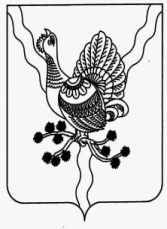 Павловская Марина Геннадьевна–Инспектор Ревизионной комиссии муниципального образования муниципального района «Сосногорск - (руководитель рабочей группы);Окишева Татьяна Витальевна–Инспектор Ревизионной комиссии муниципального образования муниципального района «Сосногорск» – (заместитель руководителя рабочей группы);Чеботарева Наталья Викторовна–Инспектор Ревизионной комиссии муниципального образования муниципального района «Сосногорск» -  (секретарь рабочей группы);